Депонент бере на себе відповідальність за достовірність інформації, що міститься в документах,  на підставі яких депозитарній установі доручається проведення даної операції.                                                                   								підпис  Відмітки депозитарної установи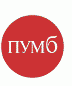 ЄДРПОУ 14282829, МДО 300517Ліцензія серії АЕ №294710 від 14.02.2015 рокуУкраїна, м. Київ 04070, вул. Андріївська, 4  відділ депозитарної діяльності - тел./ 044/, 231-71-84, 231-71-80www.pumb.uaРозпорядження про визначення торговця ЦП, що буде діяти в інтересах депонента/за договором з номінальним утримувачем, клієнтом номінального утримувача або з клієнтом клієнта номінального утримувача №____ від ЧЧ.ММ.РРРРдепонентДепозитарний код рахунку в  ЦППовне найменування/ ПІБ власника рахунку у ЦПВідомості про депонента/номінального утримувачаДля юридичної особи: Код реєстрації юридичної особи, місцезнаходженняДля фізичної особи: Ідентифікаційний номер, вид, серія (за наявності) та № документу, що посвідчує особу, ким виданий, дата видачі, місце проживанняТОРГОВЕЦЬ ЦПТОРГОВЕЦЬ ЦПНайменування ЄДРПОУМісцезнаходженняВідомості про ліцензію Серія, номер та строк діїСерія, номер та строк діїНА ПІДСТАВІ ДокументНазва та реквізити договору між торговцем та депонентом про надання фінансових послуг, інші документиДані про торговця ЦП відобразити в ПО Центрального депозитарію цінних паперівДані про торговця ЦП відобразити в ПО Центрального депозитарію цінних паперівТАКНІНІДані про торговця ЦП відобразити в ПО Національного банку УкраїниДані про торговця ЦП відобразити в ПО Національного банку УкраїниТАКНІНІДокумент оформлений/перевірений депозитарною установоюДокумент оформлений/перевірений депозитарною установоюТАКНІНІ                                                       Вартість депозитарної операції                                                        Вартість депозитарної операції                                                        Вартість депозитарної операції ________________________ грн.________________________ грн.________________________ грн.________________________ грн.________________________ грн.Розпорядження підписавПосада, П.І.Б.          _________________________________№ та дата реєстрації __________ від_________  Підпис виконавця____________№ та дата операції__________ від_________  Підпис виконавця____________